ISMS 3 on 3 Basketball Tournament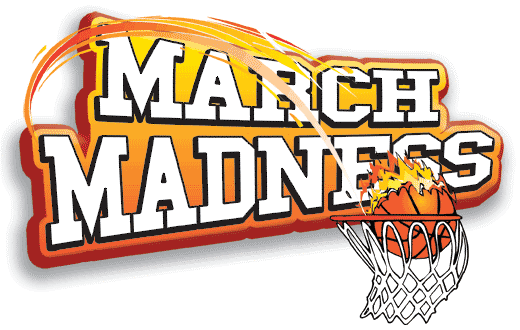 Friday, March 2, 2018, from 5:00-9:00 pmPermission SlipCost: $40/ team of 3-5 boys or 3-5 girls, includes games and t-shirt (cash or check to ISMS PTA)Entire cost is due at time of sign up -- lunchtime January 25th-29thIndividual players are $10/player.  Player will be assigned to a team$2 free throw contest, open to all 5th/6th graders$2 entry fee for spectators/parents (pay at the door)I authorize my child, __________________________________, to participate in the “ISMS 3 on 3 Basketball Tournament.”  The event takes place at Indian Springs Middle School starting at 5:00 PM, Friday, March 2, 2018.  I understand that I am responsible for all transportation to and from the event.  Once the play has begun, teams MAY NOT substitute players, not on their team list.  I understand that parent and student volunteers are refereeing the event in the spirit of goodwill. When the team’s rounds are over, players may leave.I understand that my child may participate in the sporting event described above only if and the extent that my child abides by all the rules, safety requirements, and conditions set by those supervising the event.  I further agree that in the event of an accident, illness or circumstances requiring medical treatment, such treatment may be procured for my child without financial obligation to Keller Independent School District or the Indian Springs Middle School PTA.__________________________________________                                                 _______________Signature parent/guardian			                                        		Date___________________________________________Signature of player*Permission slip must be signed and returned at time of payment and signups. Due by Monday, January 29th, 2018.Team Name/ Individual Player:   _______________________________________Grade (circle):               5th Girls		5th Boys	6th Girls	6th BoysTeam member  		                          T-shirt size       		 Teacher                                            	 ______________________________   	________  		  _________________________ 	 Play starts promptly at 5:00 pm.  Team check-ins and warmups start at 4:30 pm.Questions or want to volunteer?  Please contact Bev Dixon at bevdixon07@gmail.com